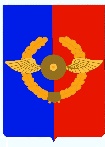 Российская ФедерацияИркутская областьУсольское районное муниципальное образованиеА Д М И Н И С Т Р А Ц И ЯГородского поселенияСреднинского муниципального образованияП О С Т А Н О В Л Е Н И Е От    05.07.2021 г.                                   п. Средний                                 № 40Об отмене постановления администрации от 13.07.2017 г. № 46 «Об утверждении генеральной схемы очистки территории городского поселения Среднинского муниципального образования»         В целях приведения в соответствие с действующим законодательством, руководствуясь Федеральным законом от 24.06.1998 № 89-ФЗ «Об отходах производства и потребления», Федеральным законом от 06.10.2003 № 131-ФЗ «Об общих принципах организации местного самоуправления в Российской Федерации», Администрация городского поселения Среднинского муниципального образованияП О С Т А Н О В Л Я Е Т:1. Постановление администрации от 13.07.2017 г. № 46 «Об утверждении генеральной схемы очистки территории городского поселения Среднинского муниципального образования» отменить.2. Опубликовать настоящее постановление в газете «Информационный бюллетень Среднинского муниципального образования» и разместить в сетевом издании «Официальный сайт городского поселения Среднинского муниципального образования» в информационно-телекоммуникационной сети Интернет (http: srednyadm.ru).3. Настоящее постановление вступает в силу со дня его официального опубликования.Глава городского поселенияСреднинского муниципального образования                               М.А. СемёноваИСПОЛНИТЕЛЬ:Главный специалист по юридическим вопросами нотариальным действиям:                    ____________   _____Л.С. Цубиковаподготовившего проекттелефон: 89025760245В дело: ___________СОГЛАСОВАНО:Заместитель главы                                 городского поселенияСреднинского муниципальногообразования                                               ___________  _____М.М. Мельникова РАССЫЛКА:1 экз. – дело;2 экз. – сайт;3 экз. – печать.Электронная версия правового акта соответствует бумажному носителю.